- Duration:6 weeks (with possible extension), variable hours - Major duties and/or projects, the scope of work and related duties:- Assist in planning and organizing Cultural Understanding and Leadership Program visit and English      language program- Coordinate monthly joint HU-US Security Cooperation Working Group meetings- Coordinate logistic and support details for military-to-military events and Distinguished Visitors visits- Assist with joint HU-US exercise support, including Heavy Airlift Wing’s 10thanniversary coordination- Assist with logistics agreement process, including translation and ensuring package completeness- Assist with developing and implementing civil outreach, public diplomacy, and public affairs plans and      products in support of bilateral military events and exercises- Monitoring military social media sites (official, blog, etc) for developments that impact ODC planning   processes- Assist US Liaison Officers with translation of correspondence- Assist with military student support, including processing visa paperwork, researching travel options,     managing student books/files- How will this internship benefit the section and the intern:The internship program is a great opportunity for the interns to work in a professional environment with Hungarian and American civilians and military members.  The intern will have an opportunity to master communication skills, improve customer service skills, learn long- and short-term planning and gain insight into US and Hungarian militaries.  The intern can gain practical knowledge of foreign military assistance, foreign military sales, military education and training, and foreign/defense policy development/ implementation.  The Office of Defense Cooperation will benefit from the intern’s fresh academic knowledge, creativity, and computer skills.  Certification:  The Office of Defense Cooperation has the adequate workspace and equipment for the interns to perform the duties during the internship.TO APPLY:Please submit the following to the Human Resources Office, American Embassy, Szabadság tér 12. 1054, Budapest or to budapestrecruitment@state.gov:Application form (can be obtained from the Educational Institution),CV andCertification of active student status.Closing date: December 14, 2018.American Embassy Budapest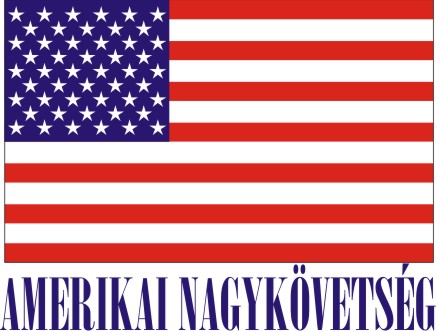 is seeking a highly motivated student for a Local Internship(unpaid internship)in the Office of Defense Cooperation (ODC) in the Spring 2019